Собрание депутатов города ТроицкаЧелябинской областиЧетвёртый созывСемьдесят второе заседание   Р Е Ш Е Н И Еот 25.09.2014г. № 179       г. ТроицкОб установке мемориальной доски Жуку В.Д.В целях увековечивания памяти Жука Виктора Дмитриевича, погибшего в Республике Афганистан, исполняя свой интернациональный долг, учитывая ходатайство педагогического коллектива и обучающихся муниципального автономного общеобразовательного учреждения «Гимназия № 23» и руководствуясь Уставом города Троицка, Собрание депутатов города ТроицкаРЕШАЕТ:Установить мемориальную доску Жуку Виктору Дмитриевичу,     погибшему в Республике Афганистан, исполняя свой интернациональный долг, на здании муниципального автономного общеобразовательного учреждения «Гимназия № 23» по адресу: г. Троицк, ул. Крупской, д.5.Утвердить текст на мемориальной доске Жуку В.Д. (приложение).Контроль за исполнением настоящего решения поручить постоянной комиссии по местному самоуправлению, вопросам правопорядка и связям с общественностью (Кокорев А.Б.).Председатель Собраниядепутатов города Троицка                                                                     В.Ю. ЧухнинПРИЛОЖЕНИЕк решению Собраниядепутатов города Троицкаот  25.09.2014г.  № 179Текст на мемориальной доскеЖуку Виктору ДмитриевичуЖукВиктор Дмитриевич13.08.1967-14.05.1987Погиб, выполняя интернациональный долг в Республике Афганистан.Награжден орденом «Красной Звезды» (посмертно)Выпускник школы №23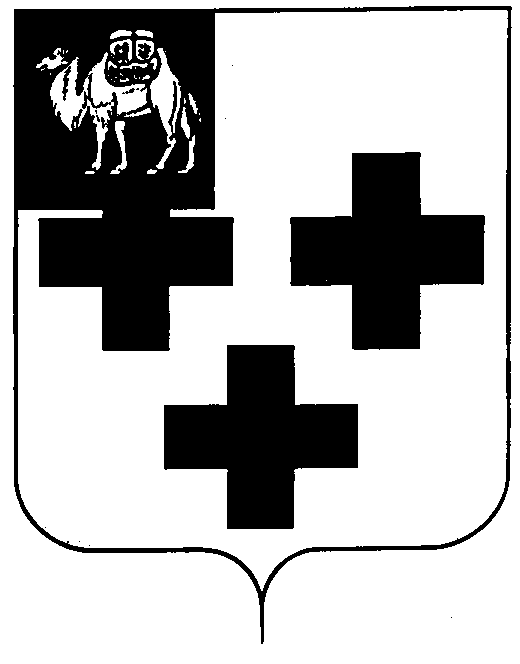 